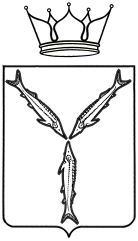 МИНИСТЕРСТВО МОЛОДЕЖНОЙ ПОЛИТИКИ,СПОРТА И ТУРИЗМА САРАТОВСКОЙ ОБЛАСТИПРИКАЗот ________________________ № ____г. СаратовО внесении изменений в приказ министерства молодежной политики, спорта и туризма Саратовской областиот 15 августа 2012  года № 287В соответствии с Федеральным законом от 19.12.2016 года № 433-ФЗ «О внесении изменений в статью 7 федерального закона «Об организации предоставления государственных и муниципальных услуг», постановлением Правительства Саратовской области от 26.08.2011 года № 458-П «О порядке разработки и утверждения административных регламентов исполнения государственных функций и административных регламентов предоставления государственных услуг, а также административных регламентов осуществления муниципального контроля»ПРИКАЗЫВАЮ:	1.   Внести в приказ министерства молодежной политики, спорта и туризма Саратовской области (далее - министерство) от 15 августа 2012 года № 287 «Об утверждении административного регламента по предоставлению государственной услуги «Присвоение спортивных разрядов (кандидат в мастера спорта и I спортивный разряд) и квалификационной категории "Спортивный судья первой категории» следующие изменения:абзац второй подпункта г)  пункта 2.8.1 исключить;	пункт 2.9  изложить в следующей редакции:	«2.9. Заявитель вправе представить следующие документы, которые находятся в распоряжении государственных органов, органов местного самоуправления либо подведомственных государственным органам или органам местного самоуправления организаций, дополнительно к документам, необходимым для предоставления государственной услуги, подлежащим представлению заявителем: копия свидетельства о рождении (для лиц, не достигших возраста четырнадцати лет) - для получения государственной услуги «Присвоение спортивных разрядов «Кандидат в мастера спорта» и первый спортивный разряд». Министерство в соответствии с законодательством в рамках межведомственного информационного взаимодействия запрашивает в государственных органах, органах местного самоуправления и подведомственных государственным органам или органам местного самоуправления организациях сведения, содержащиеся в документах, предусмотренных частью первой настоящего пункта, если заявитель не представил указанные документы по собственной инициативе.»;
	 пункт 3 изложить в следующей редакции:«3. Предоставление государственной услуги включает в себя следующие административные процедуры: прием и регистрация документов на предоставление государственной услуги; рассмотрение документов на предоставление государственной услуги;формирование и направление межведомственных запросов в органы (организации), участвующие в предоставлении государственной услуги;утверждение приказа Министерства о присвоении спортивных разрядов или квалификационных категорий спортивных судей либо выдача пакета документов, представленных для предоставления государственной услуги;выдача копии приказа Министерства, внесение записи в квалификационную книжку спортсмена или книжку спортивного судьи.»;пункт 3.18  изложить в следующей редакции:«3.18 Основанием для осуществления административной процедуры по формированию и направлению межведомственного запроса является регистрация заявления и документов, подлежащих представлению заявителем, а также непредставление заявителем по собственной инициативе документов, необходимых в соответствии с нормативными правовыми актами для предоставления государственной услуги, которые находятся в распоряжении органов (организаций), участвующих в предоставлении государственной услуги.»;дополнить пунктами 3.19-3.23 следующего содержания:«3.19. Направление межведомственного запроса осуществляется специалистом отдела Министерства, уполномоченным направлять запросы только в электронной форме посредством единой системы межведомственного электронного взаимодействия и подключенных к ней региональных систем межведомственного электронного взаимодействия.Срок подготовки межведомственного запроса – 1 рабочий день со дня представления заявителем документов в уполномоченный орган.3.20. Направление межведомственного запроса допускается только в целях, связанных с предоставлением государственной услуги, для получения сведений (информации) из документов, необходимых в соответствии с нормативными правовыми актами для предоставления государственной услуги, указанных в пункте 2.7 Административного регламента.Направление межведомственного запроса в бумажном виде допускается только в случае невозможности направления межведомственных запросов в электронной форме в связи с подтвержденной технической недоступностью или неработоспособностью веб-сервисов органов – участников межведомственного информационного взаимодействия.3.21. Межведомственный запрос о представлении документов и (или) информации для предоставления государственной услуги, направленный без использования единой системы межведомственного электронного взаимодействия, должен содержать:1) наименование Министерства, направляющего межведомственный запрос;2) наименование органа или организации, в адрес которых направляется межведомственный запрос;3) наименование государственной услуги, для предоставления которой необходимо представление документа и (или) информации;4) указание на положения нормативных правовых актов, которыми установлено представление документа и(или) информации, необходимых для предоставления государственной услуги, и указание на реквизиты данных нормативных правовых актов;5) сведения, необходимые для представления документа и(или) информации;6) контактную информацию для направления ответа на межведомственный запрос;7)   дату направления межведомственного запроса;8) фамилию, имя, отчество и должность лица, подготовившего и направившего межведомственный запрос, а также номер служебного телефона и (или) адрес электронной почты данного лица для связи;9) информацию о факте получения согласия, предусмотренного частью 5 статьи 7 Федерального закона № 210-ФЗ (при направлении межведомственного запроса с целью получения информации, доступ к которой ограничен федеральными законами).Состав электронного межведомственного запроса определяется правилами использования системы межведомственного электронного взаимодействия и подключаемых к ней региональных систем межведомственного электронного взаимодействия, утвержденными постановлением Правительства Российской Федерации от 8 сентября 2010 года № 697 «О единой системе межведомственного электронного взаимодействия», а также утвержденной технологической картой межведомственного взаимодействия государственной услуги.3.22. Результатом административной процедуры являются получение информации по межведомственному запросу и формирование полного пакета документов, необходимых в соответствии с нормативными правовыми актами для предоставления государственной услуги.3.23. Способом фиксации результата административной процедуры является регистрация запрашиваемых документов (информации).Срок формирования полного пакета документов, с учетом получения документов (сведений) по межведомственным информационным запросам, – 6 рабочих дней со дня регистрации заявления и документов, подлежащих представлению заявителем.»;приложение №3 изложить в новой редакции согласно приложению. 
	5. Отделу правового обеспечения обеспечить направление копии настоящего приказа:в Управление Министерства юстиции Российской Федерации по Саратовской области - в семидневный срок после дня его первого опубликования;в прокуратуру Саратовской области - в течение трех дней со дня его подписания.6. Информационно-аналитическому отделу обеспечить направление копии настоящего приказа в министерство информации и печати Саратовской области - не позднее одного рабочего дня после его принятия.7. В соответствии с пунктом 1.3 Положения о порядке официального опубликования законов области, правовых актов Губернатора области, Правительства области и иных органов исполнительной власти области, утвержденного постановлением Правительства Саратовской области от 11 сентября 2014 года N 530-П, поручить министерству информации и печати Саратовской области опубликование настоящего приказа.8. Настоящий приказ вступает в силу c 1 января 2018 года.
	9. Контроль за исполнением настоящего приказа оставляю за собой.
Министр                                                                                        А.В. Абросимов Приложение к приказу от «__»______2017 года № ____«Приложение № 3. Блок-схема последовательности действий при предоставлении государственной услугиПриложение № 3
к административному регламенту министерства молодежной политики,
спорта и туризма Саратовской области по предоставлению государственной
услуги «Присвоение спортивных разрядов (КМС и первый спортивным разряд)
и квалификационной категории "Спортивный судья первой категории»
Блок-схема последовательности действий при предоставлении государственной услугиПодача заявителем представления и документов на предоставление государственной услугиПрием и регистрация документов на предоставление государственной услугиРассмотрение документов на предоставление государственной услугиФормирование и направление межведомственных запросов в органы (организации), участвующие в предоставлении государственной услугиутверждение приказа Министерства о присвоении спортивных разрядов или квалификационных категорий спортивных судейвыдача пакета документов, представленных для предоставления государственной услугивыдача копии приказа Министерства, внесение записи в квалификационную книжку спортсмена или книжку спортивного судьи